Schedule for training program for Engineers of Mongol Refinery Project - IOCL Panipat Refinery (Refinery Part)S. No.Training HeaderTopicsDuration (Days)Demo on field operation related to major equipment like distillation columns, Pumps, compressors, Heat Exchangers, Fired Heaters,their interconnections, accessories, main operating features etc. Basic concepts of APC strategies in process units and theiroperation, Including introduction to refining units.142345678Normal start-up shutdown and emergency handling of the plant2111111Know Your Refinery (Process Units)Work permit system, clearances before job execution, safety aspects of operation and maintenance activitiesOperating manual and QC laboratory reports of the plant and their significanceUtilities, drainage system, operation of critical equipment, awareness on various activities during planned shutdown (M&I),Off-site Areas - Dispatch and Receipt Section of OM&S, Steps involved in TTL, TWL operation, Liaison with Marketing and PipelinesETP Areas -Functioning of ETP, functionalities and significance of primary, secondary wastewater treatment, sources of wastewater,Monitoring and Quality Control Aspects of ETP.Know Your RefineryCooling Tower Areas - Functioning of Cooling Tower System, Various Aspect of Cooling Water Treatment, Monitoring of CoolingWater parameters, winter protection(Other than Process Units)Tank Farm Areas - Functioning of Tank Farm Operation, types of tanks, accessories and instruments related to tanks (like tank91manifold, various tank gauges, floating roof, dykes etc), fire protection system, activities related to tank M&lGetting acquainted with plant personnel, interaction with them about actual plant operation, important roles being played by them,roles of various grades of operators101111Know Your plant people & workingenvironmentGetting to know about the daily meetings, Learning the routine activities in shift management, scheduling of shift operator's workhours. and liaison with other department, attending routine shop floor meetingRTDBMS - Getting basic training on Plant-wide Real-Time Database Management System (RTDBMS), including data retrieving, trendviewing, Use of MS Excel Add-in for report making etc. Hands-on in association with Process personnel12122Planning & Coordination - Understanding the planning process, basic concepts of yearly, monthly and daily planning, issues relatedto daily interaction of P&C with plants and OM&S, making of daily operating report, concept of tank dip sheet, product finishedstocks, gross and certified stock, intermediate stock etc. Hands-on in association with P&C personnel13 Learn Process Jobs - 1Pollution Control - Understanding basic concepts of Pollution Control, monitoring and calculation pollution control parameters14including MINAS, Statutary Regulations on Pollution Control. Effluent & Emission monitoring. Hands-on in association with Processpersonnel15 Learn Process Jobs - 216 Summing UpStructured training on RPMS22Summing UpInteraction with Senior Officials, Written objective type tests, interviews, Close-up24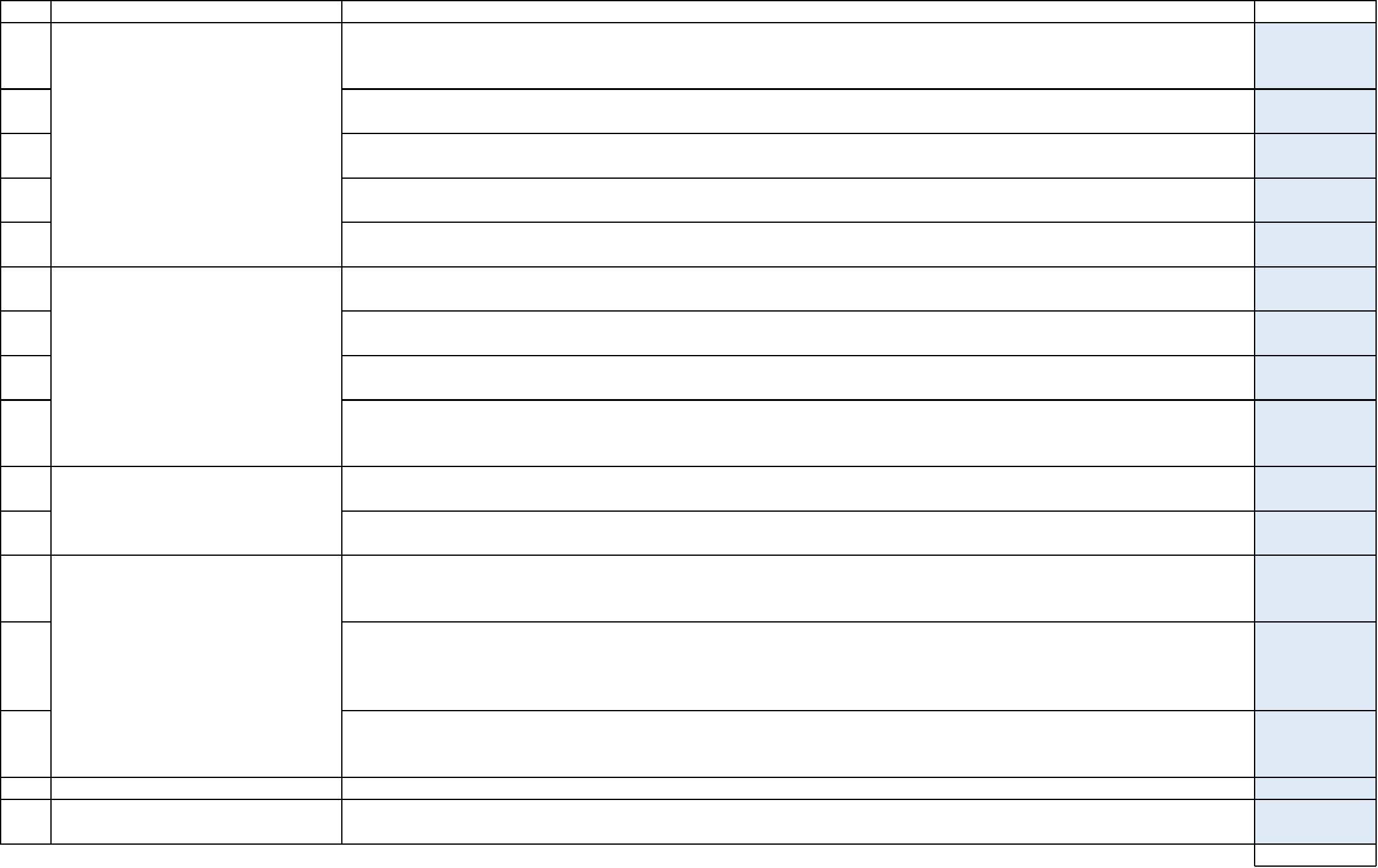 